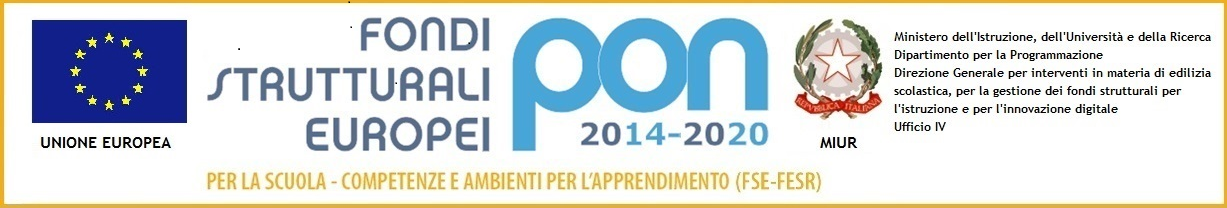 Liceo Artistico Statale “P. Petrocchi”P.zza S. Pietro, 4 - 51100 PistoiaTel.:0573 364708 - 975029 Fax: 0573 307141Codice fiscale :  80010010470 Codice Univoco UFVJV9Info@liceoartisticopistoia.gov.itPtsd010005@pec.istruzione.itRICHIESTA   USCITA DIDATTICA(1 GIORNO)AL Dirigente ScolasticoLiceo ArtisticoPistoiaIl/la sottoscritt_  prof./prof.ssa_____________________________________ChiedeIn ottemperanza alle vigenti disposizioni di poter effettuare una visita guidata a:_____________________________autorizzata nel Consiglio di Classe del__________Dalle ore ______ del giorno _____ alle ore _____________ dello stessoDocente accompagnatore__________________________per la classe______n° alunni partecipanti__Docente accompagnatore__________________________per la classe______n° alunni partecipanti__Docente accompagnatore__________________________per la classe______n° alunni partecipanti__Docente accompagnatore__________________________per la classe______n° alunni partecipanti__Docente accompagnatore__________________________per la classe______n° alunni partecipanti__……………………………………………………………………………………………………………………………………………MEZZO DI TRASPORTO UTILIZZATO  ______________________________PARTENZA DA _________________________________________ARRIVO A _____________________________________________Luogo________________e data________________                                                                                                                                                                                                   Firma del docente ____________________